ACCORD DE FINANCEMENT DES FRAIS DE FORMATIONMme/M. : ……………………………………………………………………………………………..Adresse : …………………………………………………………………………………………………………………………………………..Boîte Postale : ……………………………………. Ville : ………………………………Pays : ………………………………………………….Fonction : …………………………………………………………………………………………………………………………………………..Entreprise ou Organisme : ……………………………………………………………………………………………………………….S’engage à suivre la formation en Politiques Sectorielles et Gestion des Systèmes Educatifs (PSGSE) co-organisée par le Bureau pour l’Afrique de l’Institut International de Planification de l’Education de l’UNESCO (IIPE-UNESCO Dakar) et de la Faculté des Sciences et Technologies de l’Education et de la Formation (FASTEF) de de l’Université Cheikh Anta Diop de Dakar (UCAD) et à payer l’intégralité des frais d’inscription, pédagogiques et d’exécution dus.Dates : d’octobre 2022 à novembre 2023Durée de la formation : 14 moisMontant des frais d’inscription, pédagogiques et d’exécution : 2 000 000 F CFACes frais de formation, qui sont entièrement à ma charge, seront réglés comme suit :Fait à …………………………………………………, le …………………………………………….Signature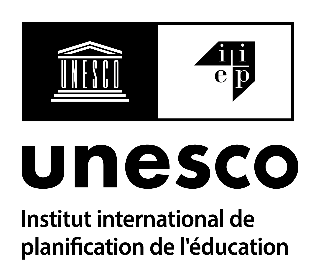 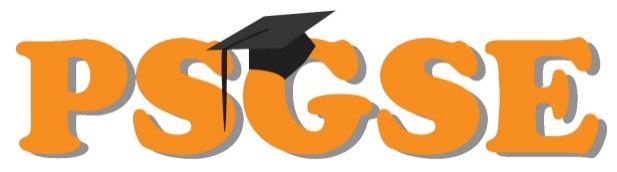 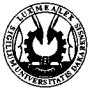 Faculté des Sciences et Technologies de l’Education et de la Formation(FASTEF)versement du montant intégral endéans un mois après réception de l’avis de sélection